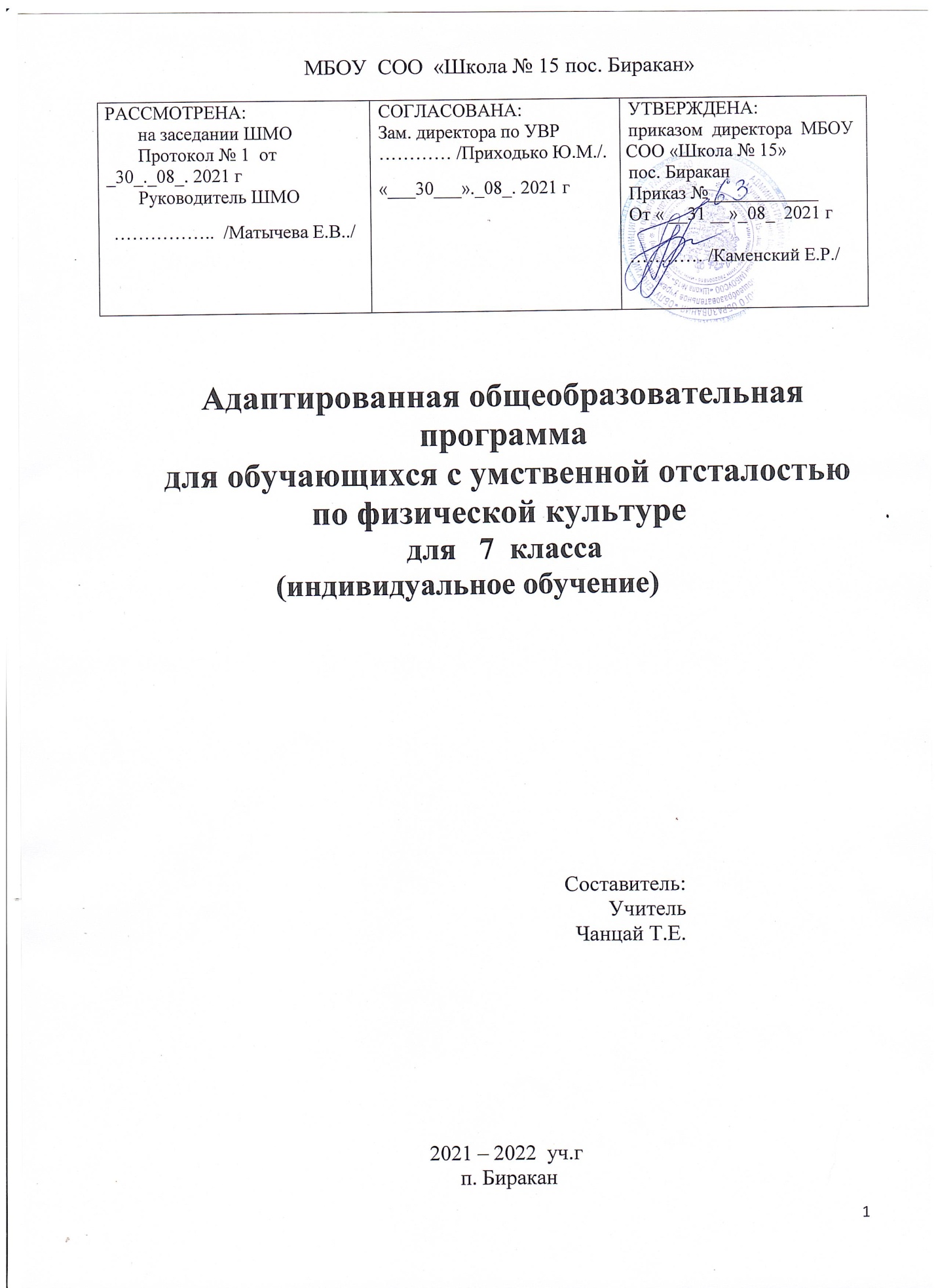 ПОЯСНИТЕЛЬНАЯ ЗАПИСКА      Рабочая программа по учебному предмету «Физическая  культура» составлена на основе ФГОС для обучающихся с умственной отсталостью (интеллектуальными нарушениями) приказ Минобрнауки России от 19 декабря 2014 №1599, зарегистрирован Минюстом России 3 февраля 2015 года №35850, программы специальных (коррекционных) общеобразовательных учреждений VIII вида основная школа   5 - 9 классы, (допущенной Министерством образования и науки Российской Федерации) под редакцией В.В. Воронковой, «Физическое воспитание» авторы В.М. Белов, В.С. Кувшинов, В.М. Мозговой, Москва, «Просвещение», 2010г.    Рабочая программа детализирует и раскрывает содержание ФГОС, определяет общую стратегию обучения, воспитания и развития, обучающихся средствами учебного предмета в соответствии с целями изучения предмета «Физическая культура», который определен стандартом.Физическая культура является составной частью образовательного процесса обучающихся с умственной отсталостью (интеллектуальными нарушениями). Она решает образовательные, воспитательные, коррекционно-развивающие и лечебно-оздоровительные задачи. Физическое воспитание рассматривается и реализуется комплексно, и находится в тесной связи с умственным, нравственным, эстетическим, трудовым обучением; занимает одно из важнейших мест в подготовке этой категории обучающихся к самостоятельной жизни, производительному труду, воспитывает положительные качества личности, способствует социальной интеграции школьников в общество.      Рабочая программа физической культуре в 7классе  рассчитана на 35 рабочих  недель, 3 часа в неделю (105 часов).Основная цель изучения данного предмета - всестороннее развитие личности обучающихся с умственной отсталостью (интеллектуальными нарушениями) в процессе приобщения их к физической культуре, коррекция недостатков психофизического развития, расширение индивидуальных двигательных возможностей, социальной адаптации.Основные задачи изучения предмета:        ―коррекция нарушений физического развития;―формирование двигательных умений и навыков;―развитие двигательных способностей в процессе обучения;―укрепление здоровья и закаливание организма, формирование правильной осанки; ―раскрытие возможных избирательных способностей и интересов ребенка для освоения доступных видов спортивно-физкультурной деятельности;―формирование и воспитание гигиенических навыков при выполнении физических упражнений;―формирование установки на сохранение и укрепление здоровья, навыков здорового и безопасного образа жизни;―поддержание устойчивой физической работоспособности на достигнутом уровне;―формирование познавательных интересов, сообщение доступных теоретических сведений по физической культуре;―воспитание устойчивого интереса к занятиям физическими упражнениями;―воспитание нравственных, морально-волевых качеств (настойчивости, смелости), навыков культурного поведения.    Коррекция недостатков психического и физического развития с учетом возрастных особенностей обучающихся, предусматривает:  ― обогащение чувственного опыта;  ― коррекцию и развитие сенсомоторной сферы;  - формирование навыков общения, предметно– практической и познавательной деятельности.  1. Основные требования к знаниям и умениям учащихсяОбучающиеся должны знать:- как правильно выполнять перестроение из колонны по одному в колонну по два; - как избежать травм при выполнении лазанья и опорного прыжка;- фазы прыжка в высоту с разбега способом "перешагивание";- правила передачи эстафетной палочки во встречной эстафете;- правила передачи эстафеты.- правила перехода при игре в волейбол;- правила поведения игроков во время игры в баскетбол;- для чего и когда применяются лыжи;- правила поведения на занятиях;- правила передачи эстафеты.Обучающиеся должны уметь:- подавать команды при выполнении общеразвивающих упражнений, соблюдать дистанцию в движении; выполнять прыжок через козла способом "ноги врозь" с усложнениями; сохранять равновесие в упражнениях на гимнастическом бревне; преодолевать подряд несколько препятствий с включением перелезания, лазанья; лазать по канату способом в три приема;- ходить спортивной ходьбой; пробежать в медленном равномерном темпе 5 мин; правильно финишировать в беге на 60 м; правильно отталкиваться в прыжках в длину с разбега способом "согнув ноги" и в прыжках в высоту способом "перешагивание"; метать малый мяч в цель с места из различных исходных положений и на дальность с 4—6 шагов разбега;- перемещаться на площадке, разыгрывать мяч при игре в волейбол;- уметь вводить мяч из-за боковой линии при игре в мини-футбол;- при игре в баскетбол выполнять передачу от груди, вести мяч одной рукой 1 (правой),      попеременно (правой и левой), бросать в корзину двумя руками снизу с места;- знать упрощенное правило игры в мини-футбол, баскетбол и пионербол;- координировать движения рук и туловища в одновременном бесшажном ходе на отрезке 40-60 м;- пройти в быстром темпе 100-120 м любым ходом;2.Содержание учебного предмета7 класс (105 часов)Раздел I. Знания о физической культуре. - 10 часа.Тема 1. История физической культуры. - 2 час.Олимпийское движение в России. Краткая характеристика видов спорта, входящих в программу Олимпийских игр.Тема 2.Физическая культура (основные понятия). - 3 час Техническая подготовка. Техника движения и её основные показатели.Тема 3.Физическая культура человека – 5 часа Влияния занятий физической культурой на формирование положительных качеств личности.Раздел II. Способы двигательной (физкультурной) деятельности. – 20 часовТема 1.Организация и проведение самостоятельных занятий физической культурой – 6 часа Организовывать и самостоятельно проводить досуг с использованием оздоровительной ходьбы и бега. Досуг как организованный отдых, содействующей восстановлению организма и укреплению здоровья.Тема 2.Оценка эффективности занятий физической культурой – 14 часа. Оценка техники движений, способы выявления и устранения ошибок в технике выполнения. Оценка эффективности занятий физкультурно- оздоровительной деятельностью. Самонаблюдение и самоконтроль.Раздел III. Физическое совершенствование. – 75 часаТема 1. Физкультурно-оздоровительная деятельность (включена в содержание всех тем раздела). Упражнения для коррекции фигуры. Упражнения для профилактики нарушения зрения. Упражнения для профилактики нарушения осанки.9Тема 2. Спортивно-оздоровительная деятельность с общеразвивающей направленностью. Гимнастика с основами акробатики.Акробатические упражнения и комбинации. Правила самостоятельного освоения акробатических комбинаций. Кувырок вперёд в группировке; кувырок назад в упор присев; кувырок назад из стойки на лопатках в полушпагат. Опорные прыжки: опорный прыжок согнув ноги, опорный прыжок ноги врозь. Упражнения и комбинации на невысоком гимнастическом бревне. Ритмическая гимнастика. Упражнения с прикладной направленностью.Лёгкая атлетика.  Беговые упражнения: короткие дистанции; высокий старт; низкий старт; ускорения с высокого старта; гладкий равномерный бег на учебные дистанции, эстафетный бег, бег с преодолением препятствий. Прыжковые упражнения: прыжки в длину с разбега «перешагивание». Упражнения в метании малого мяча: метание малого мяча с места в вертикальную неподвижную мишень; метание малого мяча по движущейся (катящейся) мишени; метание малого мяча.24Спортивные игры.Баскетбол. – 18 часов Ведение мяча шагом, бегом, змейкой, с оббеганием стоек; ловля и передача мяча двумя руками от груди; передача мяча одной рукой от плеча; передача мяча при встречном движении; передача мяча одной рукой снизу; передача мяча одной рукой сбоку; передача мяча двумя руками с отскока от пола; вырывание и выбивание мяча; перехват мяча во время передачи; перехват мяча во время ведения; накрывание мяча; повороты с мячом на месте.Волейбол. – 12 часов Прямая нижняя подача; верхняя прямая подача; прием и передача мяча двумя руками снизу; приём и передача мяча сверху двумя руками; передача мяча сверху двумя руками назад; передача мяча в прыжке; прямой нападающий удар; индивидуальное блокирование в прыжке с места.Футбол. – 12 часов Ведение мяча; удар по неподвижному и катящемуся мячу внутренней стороной стопы, внешней стороной стопы; удар по неподвижному и катящемуся мячу внешней стороной стопы; удар по мячу серединой подъёма стопы; удар по мячу серединой лба; остановка катящегося мяча внутренней стороной стопы; остановка опускающегося мяча внутренней стороной стопы.Планируемые результаты изучения предмета «Физическая культура»,7 класс ФГОС УО по В.В. ВоронковойОценка эффективности занятий физической культуройСамонаблюдение и самоконтроль. Оценка эффективности занятий физкультурно-оздоровительной деятельностью. Оценка техники движений, способы выявления и устранения ошибок в технике выполнения упражнений (технических ошибок). Измерение резервов организма и состояния здоровья с помощью функциональных проб.3.Тематическое планированиеТема 1. История физической культуры и ее развитие в современном обществе.Тема 2. Физическая культура (основные понятия).Тема 3. Физическая культура человека.Раздел 2. Способы двигательной (физкультурной) деятельности.Тема 1. Организация самостоятельных занятий физической культурой.Тема 2. Оценка эффективности занятий физической культуройРаздел 3. Физическое совершенствование.Тема 1. Физкультурно-оздоровительная деятельность.Включена в содержание всех тем разделаТема 2. Спортивно-оздоровительная деятельность с общеразвивающей направленностью.1.Гимнастика с основами акробатики.2.Легкая атлетика.3.Спортивные игры:БаскетболВолейболФутболТема 3. Упражнения Общеразвивающей направленностиВключена в содержание всех тем разделаИтого105 ч.4.Календарно-тематическое планирование 7 класс VIII видЛегкоатлетические упражнения. Скоростной бег до 40 м. Подвижные игры08.094История лёгкой атлетики. Бег на короткие дистанции (60 м). Прыжки в длину с разбега. Эстафета с бегом и прыжками.13.095Олимпийские игры в древности. Прыжки в высоту с 3-5 шагов разбега способом перешагивания. Сюжетно - образная игра «Удочка»14.096Легкоатлетические упражнения. Бег в равномерном темпе до 15 минут. Подвижные игры.15.097Роль Пьера де Кубертена в становлении и развитии Олимпийских игр современности. Бег на длинные дистанции (1000 м). Метание мяча (6 м)20.098Бег на длинные дистанции (1000 м). Метание мяча на заданное расстояние.21.099Прыжки в высоту с 3-5-ти шагов разбега способом перешагивания. Кроссовый бег в равномерном темпе до 15 минут. Игра «Борьба за флажок»22.0910Бег на длинные дистанции (2000 м). Метание мяча в вертикальную цель.27.0911Кросс до 10 мин. в равномерном темпе. Метание мяча в вертикальную цель.28.0912Легкоатлетические упражнения. Совершенствование техники высокого старта. Бег с препятствиями и на месте.29.0913Упражнения для укрепления мышц стопы. Бег на длинные дистанции. Метание в горизонтальную цель. Игра «Самый меткий»04.1014Прыжки в высоту с 3-5 шагов разбега. Легкоатлетические упражнения. Подвижные игры05.1015Легкоатлетические упражнения. Метание теннисного мяча на дальность. Эстафеты.06.1016Роль физической культуры и спорта в формировании здорового образа жизни. Кроссовый бег. Метание на дальность11.1017Понятие «Физическая нагрузка». Контроль над соблюдением физической нагрузки. Кроссовый бег до 15 минут в равномерном темпе12.1018Легкоатлетические упражнения. Прыжки и многоскоки. Круговая тренировка13.1019ИОТ 2016. Правила поведения в подвижных играх.История баскетбола. Технические приёмы в баскетболе: стойки, перемещения, остановки, повороты.18.1020Технические приёмы в баскетболе: комбинации из основных элементов перемещений. Эстафеты19.1021Легкоатлетические упражнения. ОБЖ – опасные ситуации на дорогах, причины ДТП.20.1022Первая помощь при травмах. Технические приёмы в баскетболе: ловля мяча, передача, ведение25.1023Понятие: «Физические качества». Комплекс упражнений для развития скоростных качеств. Технические приёмы в баскетболе: передача, ловля, броски мяча в кольцо26.1024Правила соревнований в беге, прыжках и метаниях. Эстафеты, старты из различных и.п.27.10Итого: 24 часаII четверть1-25Технические приёмы в баскетболе: броски мяча в кольцо, комбинации элементов игры в баскетбол08.112-26Способы закаливания организма. Технические приёмы в баскетболе: броски мяча в кольцо. Эстафеты09.113-27ИОТ 2016. Технические приёмы игры в баскетбол: передача мяча на месте и в движении, варианты ведения мяча. Сочетание приёмов: ловля – ведение – бросок в кольцо.10.114-28Технические приёмы игры в баскетбол: варианты передач и ведения без сопротивления и с сопротивлением защитника. Бросок одной рукой от плеча.15.115-29Технические приёмы игры и тактические действия игры в баскетбол: варианты ведения, передач и ловли, броски после ведения, ловли с пассивным противодействием защитника. Учебная игра16.116-30Технические приёмы игры в баскетбол: передача и ловля мяча в тройках, ведение правой и левой рукой с изменением направления, броски в кольцо после остановки в 2 шага.17.117-31Нормы этического общения и коллективного взаимодействия в игровой и соревновательной деятельности. Технические приёмы: челночный бег с ведением, игровые задания -2:1, эстафеты с ведением (в обручах). Учебная игра.22.118-32Технические приёмы: броски после ведения. Сочетание приёмов: ловля на месте – обводка 4-х стоек – передача- ловля в движении – бросок одной рукой от головы после двух шагов. Учебная игра.23.119-33Технические приёмы игры и тактические действия игры в баскетбол: ведение мяча, передача мяча в тройках в движении со сменой места, вырывание и выбивание мяча. Учебная игра.24.1110-34Тактические действия игры в баскетбол: Тактика свободного нападения. Учебная игра29.1111-35Тактические действия игры в баскетбол: позиционное нападение (5:0). Учебная игра.30.1112-36Тактические действия игры в баскетбол: нападение быстрым прорывом, Учебная игра.01.1213-37Взаимодействие двух игроков. Учебная игра.06.1214-38Броски. Тактические действия. Учебная игра07.1215-39Тактические действия. Учебная игра08.1216-40Тактические действия- техника защиты. Учебная игра13.1217-41ИОТ 2016. История лыжного спорта. Способы передвижения на лыжах: - попеременный двухшажный ход. Техника выполнения спуска в основной стойке, подъёма «полуёлочкой». Игра «Салка, давай руку».14.1218-42Техника выполнения поворотов переступанием. Передвижение на лыжах 1500м попеременным двухшажным ходом. Игровое упражнение: «Кто меньше»15.1219-43Способы передвижения на лыжах: одновременный двухшажный ход. Техника выполнения спусков в низкой стойке, подъёмов «полуёлочкой».20.1220-44Передвижение на лыжах изученными способами по лыжной трассе до 2000м. Техника выполнения торможения «плугом», поворот упором21.1221-45Способы передвижения на лыжах: передвижение на лыжах по трассе до 3000м. Техника торможения и поворота упором, спусков и подъёмов22.1222-46Способы передвижения на лыжах: передвижение на лыжах. Техника спусков и подъёмов.27.1223-47Техника лыжных ходов, Повторение содержания предыдущего урока. Прохождение дистанции 2 км28.1224-48Спуски и подъёмы, повороты, торможение изученными способами. Игра: «Кто дальше»29.12Итого: 24 часаIII четверть1-49ИОТ 2016. Передвижение на лыжах до 1500м попеременным двухшажным ходом. Спуск в основной стойке. Подъём «ёлочкой». Правила соревнований по лыжным гонкам.12.012-50Способы передвижения на лыжах: попеременным двухшажным ходом. Техника выполнения спуска в основной стойке, подъёма скользящим шагом, «ёлочкой».17.013-51ИОТ 2016. Технические приёмы в волейболе: специальные беговые упражнения. Варианты стоек и перемещений, бег с выполнением заданий (сесть на пол, встать, подпрыгнуть, сделать перекат на спине). Эстафеты, игровые упражнения18.014-52Техника выполнения торможения и поворота упором. Передвижение на лыжах до 2000м попеременным двухшажным ходом. Техника выполнения спуска основной стойке, подъёма «ёлочкой». Игра «Гонки с выбыванием»19.015-53Передвижение на лыжах попеременным двухшажным. Техника одновременного двухшажного хода. Передвижение на лыжах по дистанции до 2000м. Подъём «ёлочкой», спуск в низкой стойке.24.016-54Технические приёмы в волейболе: стойки и перемещения. Передача мяча сверху двумя руками в парах и над собой. Приём мяча снизу двумя руками в парах. Эстафеты.25.017-55Передвижение на лыжах попеременным двухшажным и одновременным двухшажным и бесшажным ходами до 2000м. Подъём «ёлочкой», спуск в низкой стойке26.018-56Передвижение на лыжах попеременным двухшажным и одновременным бесшажным и двухшажным ходами до 3000м. Подъём «ёлочкой», спуск в низкой стойке. Торможение и поворот упором.31.019-57Стойки и перемещения. Передача мяча сверху двумя руками в парах и над собой. Приём мяча снизу двумя руками в парах. Эстафеты, игра по упрощённым правилам.01.0210-58Передвижение на лыжах попеременным двухшажным и одновременным бесшажными, двухшажным ходами до 3000м. Подъём «ёлочкой», спуск в низкой стойке. Торможение плугом и упором.02.0211-59Техника выполнения поворотов переступанием. Передвижение на лыжах попеременным двухшажным и одновременным бесшажным ходами до 3000м. Подъём «ёлочкой», спуск в низкой стойке07.0212-60Имитация передач мяча на месте и после перемещений двумя руками; освоение расположения кистей и пальцев рук на мяче; передача мяча над собой; передача сверху двумя руками на месте и после перемещения вперёд в парах.08.0213-61Повороты переступанием. Передвижение на лыжах попеременным двухшажным и одновременным бесшажным ходами до 2000м. Подъём «ёлочкой», спуск в низкой стойке. Игра «Воротики»09.0214-62Переход с попеременного двухшажного на одновременный двухшажный и бесшажный ходы. Передвижение на лыжах по дистанции до 3000м. Спуски и подъёмы. Игровое упражнение «Кто дальше»14.0215-63Передача мяча в стену: в движении, перемещаясь вправо, влево приставными шагами; передача в парах - встречная, над собой - партнёру. Эстафеты15.0216-64Повороты переступанием. Передвижение на лыжах 3500м попеременным двухшажным ходом и одновременными ходами. Игровое упражнение: «Кто меньше»16.0217-65Одновременные бесшажный, одношажный и двухшажный ходы. Спуск в низкой стойке. Подъём скользящим шагом. Игровое упражнение «Кто дальше», «Остановка рывком»21.0218-66Передача мяча в стену: в движении, перемещаясь вправо, влево приставными шагами; передача в парах - встречная, над собой - партнёру. Эстафеты22.0219-67Передача мяча в парах через сетку; приём и передача мяча снизу двумя руками: в парах с набрасыванием партнёром, у стены. Игра в пионербол.23.0220-68Передача мяча в парах через сетку; приём и передача мяча снизу двумя руками: в парах с набрасыванием партнёром, у стены. Игра в пионербол.28.0221-69Сочетание верхней и нижней передачи в парах. Подвижные игры с волейбольными мячами.Комплекс упр. для развития координации.01.0322-70Передача мяча в стену: в движении, перемещаясь вправо, влево приставными шагами; передача в парах - встречная, над собой-партнёру. Передача мяча в парах через сетку; приём и передача мяча снизу двумя руками: в парах с набрасыванием партнёром, у стены. Игра в пионербол.02.0323-71Технические приёмы в волейболе: нижняя прямая подача: подача мяча в стену; подача мяча в парах-через ширину площадки с последующим приёмом мяча; через сетку с расстояния 3-6м. Игровое упражнение «Подай и попади»07.0324-72Технические приёмы в волейболе: нижняя прямая подача, подача мяча в стену; подача мяча в парах-через ширину площадки с последующим приёмом мяча; через сетку с расстояния 3-6м. Игровое упр. «Подай и попади08.0325-73Основные правила игры в волейбол. Прямой нападающий удар после подбрасывания мяча партнёром. Игра по упрощённым правилам.09.0326-74Основные правила игры в волейбол. Прямой нападающий удар после подбрасывания мяча партнёром. Игра по упрощённым правилам.14.0327-75Комбинации из освоенных элементов: приём, передача, удар. Тактика свободного нападения.15.0328-76Круговая тренировка. Комбинации из освоенных элементов: приём, передача, удар. Тактика свободного нападения.16.0329-77Правила соревнований по волейболу. Позиционное нападение с изменением позиций. Игра по упрощённым правилам.21.0330-78Комбинации из освоенных элементов: приём, передача, удар. Тактика свободного нападения.Итого: 30часовIV четверть1-80ИОТ 2016. Правила поведения и техники безопасности на занятиях гимнастикой. Основные этапы развития физической культуры - история гимнастики. Упражнения для сохранения правильной осанки. Упр. на развитие гибкости. Кувырок в перёд.04.042-81Роль физической культуры в формировании ЗОЖ – значение гимнастических упр. Строевые упражнения. Упражнения на гибкость. Кувырок вперёд, назад. Мост из положения стоя. Лазание по канату. Правила страховки05.043-82ИОТ 2016. Специальные беговые упражнения. Правила игры: замена игроков права и обязанности капитана команды, удар малой битой снизу. Игра в лапту06.044-83Специальные беговые упражнения. Стр.упр. ОРУ без предметов. Два кувырка вперёд слитно, мост, стойка на лопатках, перекаты. Лазание по канату11.045-84Упражнения на развитие силы. Висы, подъём, переворотом в упор. Подтягивание в висе (м), размахивание в висе, вис лёжа и присев, сгибание и разгибание рук в упоре, подтягивание из виса « лёжа» (д)12.046-85Специальные беговые упр. Правила игры: ведение протокола. Повороты прыжком с мячом, увёртывание приседанием, броски со скоком, ловля на верхнем уровне, подбор мяча. Игра в лапту.13.047-86Виды гимнастики. Выдающиеся отечественные и олимпийские спортсмены – гимнасты. Лазание по канату. Опорные прыжки – ноги врозь, козёл в ширину, (высота 100-110 см) соскок прогнувшись.18.048-87ОРУ на гимнастической скамейке. Лазание по канату. Опорные прыжки, ноги врозь, соскок прогнувшись (козёл в ширину, выс100-110см). Акробатические упражнения.19.049-88Специальные беговые упр. Технические приёмы: повороты прыжком с мячом, увёртывание приседанием, броски со скачком, ловля, подбор мяча. Игра в лапту.20.0410-89Упражнения на гимнастической стенке. Круговая тренировка: висы, опорные прыжки, лазание по канату, акробатические упражнения – комбинации.25.0411-90Строевые упражнения ОРУ с гимнастическими палками, Упражнения на развитие равновесия. Эстафеты с использованием гимнастических упражнений и инвентаря.26.0412-91Тактические действия: истинный удар, тактика увёртывания. Игра в лапту27.0413-92ИОТ -2016. История л/атл., выдающиеся отечественные и олимпийские лёгкоатлеты ОРУ в движении. Спец.бегов упр., высокий старт. Бег с ускорением от 40 до 60м, с максимальной скоростью до 60м. Прыжки в длину с места, ч/з скакалку.02.0514-93ОРУ в движении. Спец. Беговые упр. Бег 30 и 60м. Прыжки в высоту с 3-5 шагов разбега.03.0515-94ОРУ. Тактические действия: разновременные перебежки. Игра в лапту.04.0516-95ОРУ в движении. Бег на короткие дистанции- 60 м на результат. Прыжки в высоту с 3-5 шагов разбега.09.0517-96ОРУ в движении. Бег в равномерном темпе до 15 мин. Прыжки в длину с разбега с 7-9 шагов10.0518-97Повторный бег 30м, броски в соперника. Правила игры- замена игроков11.0519-9816.0520-99ОРУ. Бег 1500 м. Прыжки в длину с разбега.17.0521-100ОРУ. Выполнение КУ Групповые взаимодействия с перемещением игроков. Игра в лапту18.0522-101Бег 1500м на результат. Игры23.0523-102Равномерный бег до 15 мин (д), 20 мин. (м). Игры.24.0524-1022424-103Спортивная ходьба до 12 мин. Игроки в поле. Игра в лапту25.0525-104Равномерный бег до 15 мин (д), 20 мин.(м). Игры.30.0526-105Бег 1500м на результат. Игры31.05Итого: 24 часаЗа год: 105 часов5.Учебно-методический комплект «М.Я.Виленский, Л.М Туревский Физическая культура. 5-7 классы - М.:Просвещение, 2010 г. «Тесты в физическом воспитании школьников». Пособие для учителя. Составитель В.И.Лях. 3. «Настольная книга для учителя физической культуры». Авт.-сост. Г.И.Погодаев. 4. 4. Лях В.И., Зданевич А.А. Комплексная программа физического воспитания учащихся 1 -11 классов. – Просвещение, 2010 г.Аксенова О. Э. Адаптивная физическая культура в школе. Начальная школа/ О. Э. Аксенова, С. П. Евсеев// Под общей редакцией С. П. Евсеева, СПб ГАФК им. П. Ф. Лесгафта. СП., 2003.Андрющенко Н. В.Монтессори-педагогика и Монтессори-терапия. — СПб.: Речь, 2010.Баряева Л.Б. Программа образования учащихся с умеренной и тяжелой умственной отсталостью.Спб ЦДК. 2011.Баряева Л. Б., Гаврилушкина О. П., Зарин А., Соколова Н. Д. Программа воспитания и обучения дошкольников с интеллектуальной недостаточностью. — СПб.: КАРО, 2007.Горская и. Ю. Координационные способности школьников с нарушением интеллекта. Учебное пособие/ И. Ю. Горская, Т. В. Синельникова.- Омск, Сиб ГАФК, 1999Григорьев Д. В.Совершенствование двигательных способностей школьников в условиях общеобразовательной школы. — СПб.: Наука-Питер, 2005.Дмитриев А. А. Физическая культура в специальном образовании: Учебное пособие для студ. Высш. Пед. Учеб. Заведений/ А. А. Дмитриев.- М.: Академия, 2002Евсеев С.ТТ., Шапкова Л. В.Адаптивная физическая культура. — М.: Советский спорт, 2000.Забрамная С. Д., Исаева Т. Н.Психолого-педагогическая дифференциация детей с умеренной и тяжелой умственной отсталостью // Воспитание и обучение детей с нарушениями развития. — 2009. — № 1. — С. 49-53.Коррекционные подвижные игры и упражнения для детей с нарушениями развития/ Под общей редакцией проф. Л. В. Шапковой, М.: Советский спорт, 26. Оценочные материалы:Промежуточная аттестация проходит в форме зачета 2 раза в год: в сентябре и мае (избирательно). Итоговая аттестация не предусмотрена.Требования к зачету:7 класс10,0 с.Бег 1000 м4, 30 сек.4,40 сек.Челночный бег 3x10 м8,4 с8,8 сПрыжок в длину с места180 см185 смПоднимание туловища из положения лежа ноги согнуты в °) и опускание его в исходное положение, руки за головой, в коленях (на 90течение 1 мин35 раз32 разаПодтягиваниеМальчики — из виса на высокой перекладине. Девочки — из виса лежа на низкой (1 м) перекладине7 раз16 разКонтрольныеупражненияМальчикиМальчикиМальчикиКонтрольныеупражнения«5»«4»«3»Бег 30 м (сек)5,35,66,0Челночный бег 3 по 10 м (сек)10,110,611,5Бег 60 м (сек)11,011,812,6Бег 300 м (мин., сек)1,101,201,25Прыжок в длину с места (см)175166157Прыжки через скакалку за 1 мин. (кол. раз)877565Подъем спины из положения лежа, ноги согнуты в коленях за 30 сек272421Наклон туловища вперед из положения сед (см)1074